ФГБОУ ВО «Кабардино-Балкарский государственный университетим. Х.М. Бербекова»Центр дополнительного профессионального образования, профессиональной переподготовки и повышения квалификации медицинского факультета(ЦДПО ПП и ПК КБГУ)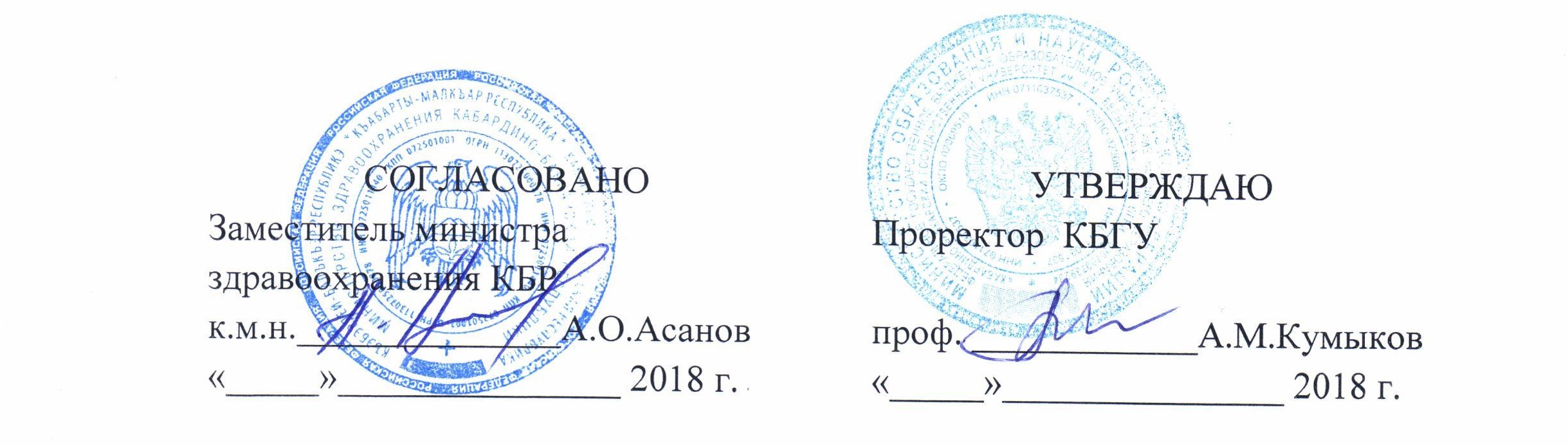 РАБОЧАЯ ПРОГРАММАпо виду дополнительного профессионального образования – ПОВЫШЕНИЕ КВАЛИФИКАЦИИСпециальность «Общая врачебная практика (семейная медицина)»Срок обучения: 144 часа2017